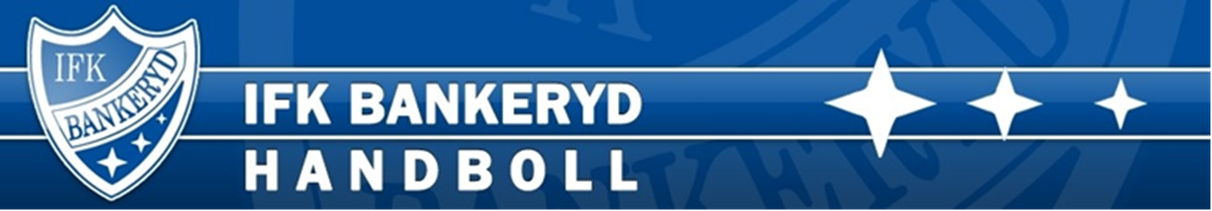 Information om säsongen 20/21 för P-13 IFK BankerydHej alla föräldrar, utifrån rådande läge och restriktioner så börjar vi med att skicka ut all information som finns just nu om kommande säsong för grabbarna, ledare och föräldrar. Sedan får vi se om vi ev. kallar till ett föräldramöte lite längre fram.Ledare för laget är i stort oförändrat – Jocke Lagerkvist, Julia Holmner, Patrik Martinsson, Micke WestinSpelartruppen är i stort också oförändrad och vi är just nu 24 stycken i spelartruppen.Vi kommer, precis som hela föreningen, fortsätta arbeta aktivt med vårt värdegrundsarbetet– Nolltolerans kring kränkningar, vi stöttar varandra i laget, omklädningsrummet håller vi fortsatt koll på, när vi representerar föreningen så har vi ett bra uppförande, vi är alltid snälla mot varandra. Om ni som förälder hör eller ser något som inte är ok – ta kontakt med oss ledare direkt.Utbildade föreningsfunktionärer har vi minst 8 av våra föräldrar i laget – så det utgår vi från att det komma lösa sig på våra hemmamatcher, även denna säsong. Om någon är intresserad av att gå utbildningen (kanske om man vill uppdatera sig) så kontakta Jocke. Utbildningen går tisdagen 6/10 kl. 18-21 i Svenska kyrkan, Bankeryd - anmälan senast 25/9.Träningstiderna för säsongen ser ut så här: Tisdagar 19-20.15 B-hall, Onsdagar 18.30-20.00 (uppvärmning ute/korridor) B-hall, fredagar 16-17 A-hallen. Tänk på att komma i tid till träningarna och planera med mellanmål framförallt inför fredagsträningen – då många slutar skolan precis innan träningen.Seriespel - denna säsong kommer vi delta i – Småland/Blekingeserien P07 och i Västergötland P06. Vi kommer på detta sätt få lite olika typ av motstånd och som utmanar oss på olika sätt.När det gäller våra seriematcher kommer det kallas under veckan (efter onsdagsträningen) vilka som ska spela vilken match. Målet är att alla ska spela ungefär lika många seriematcher (träningsnärvaro och sjukdomar kan t.ex. påverka). I samband med kallelsen till matchen anmäler man sig om man kan hjälpa till och köra till bortamatcherna. Vi tänker att detta kommer lösa sig även denna säsong.Vi planerar att delta i följande cuper – Skadevi cup 30/10-1/11 (2 lag); Hallbybollen 4-6/1 (2 lag), Irstablixten 3-5/4, Åhus beachhandbollscup i juli. Eventuellt kommer vi anmäla oss till någon mer cup under vår/sommar – utifrån intresse. Sedan är det ju fortfarande oklart kring möjligheter att genomföra större cuper utifrån Covid-läget. Vi får avvakta och se men utgår från detta. Till våra cuper anmäler vi oftast 2 lag och vi ledare delar upp grabbarna i 2 lag.Vi kommer också delta i DM denna säsong. Det innebär ett kvalspel 14/11 (Västervik) och ev. ett finalspel till våren.Vi kommer också delta i USM för pojkar 14. Detta är garanterat 4 tillfällen/helger under säsongen (första tillfället i Norrköping 10-11/10 och andra i Nyköping 5-6/12) som spelas under en lör/sön på någon plats där 4-5 lag träffas och möter varandra. Vi återkommer om framtida datum. Till USM-omgångarna kommer vi kalla vilka som ska spela i god tid – de som vill testa att spela USM mot ett år äldre kommer vara med vid något av dessa tillfällen. En kostnad kommer tas ut från varje spelare vid varje steg.Föräldragruppen kommer vara intakt även denna säsong med mycket rutinerade Rickard och Sofia vid rodret. Tack för det! För att föreningen ska fungera och skapa bra förutsättningar så har vi vissa åtaganden under säsongen som bygger på att alla hjälps åt och ställer upp när man blir kallad.Föreningssortiment med IFK-kläder (Hummel) finns på Intersport – både uppe i butiken (här kan man prova ut) på Asecs och på deras hemsida. Vi kommer till denna säsong kunna ge varje spelare en svart/vit kortärmad uppvärmningströja som de kan ha innan matcherna. Denna finansieras av sponsorer till laget.Matchställ kommer varje spelare ansvara för själva– precis som förra säsongen. Man ansvarar för att ha med matchstället till matcherna och ansvarar för att hålla ordning på det. Vi har ju kollat av med er föräldrar kring storlekar och kompletterat en del tröjor.Medlemsavgiften skickas ut till varje spelare under hösten.Vi kommer även denna säsong sälja Newbody under slutet av september/början av oktober månad – mer info kommer ut om detta. Föreningspizzan kommer vi också fortsätta sälja (hela föreningen). Förslag har också kommit på att sälja tvättmedel för idrottskläder – om någon känner för ta tag i det är det helt ok.Vad gäller nuläget på lagkontot så har vi ca 7000 kr just nu. Utifrån de cuper som blev inställda p.g.a. Covid 19 i våras/somras så har vi för Irstablixten i omgångar fått tillbaka totalt ca 20000 kr (totalt har vi betalat 23000 för deltagarkort) – vi kommer inom kort swisha tillbaka 1000 kr/spelare (av de som betalat). När det gäller Åhus som lagkassan lagt ut anmälningsavgifter (bara vårt har betalat 12000 kr i anmälningsavgifter för 5 anmälda lag) för så är beskedet att de inte betalar tillbaka något – föreningen har gjort en skrivelse till Åhus ledning där man uttrycker det beklagligt att inget betalas tillbaka då cupen är privat driven – vi får se. Ett långsiktigt mål som vi ledare satt upp med laget är att åka på en längre handbollsresa på våren år 8. En stor del av våra injobbade pengar kommer därför sparas över tid till detta tillfälle. Syftet är att kunna göra en upplevelseresa ihop där vi får uppleva annan handbollskultur/vanlig kultur tillsammans under ett antal dagar. Nu vet vi ju inget om framtiden när det gäller att åka till andra länder så detta är ju med förbehåll att restriktioner och rekommendationer kan ändras åt olika håll.Föreningens sommarläger - Toft Hansen Summercamp blev ju tyvärr inställt i år men vi räknar med att köra igen nästa år i slutet av juni 2021.Om ni som vårdnadshavare inte vill att ert barn ska vara med på bilder från match/träning eller liknande så säg till oss snarast. Vi har bl.a. ett aktivt Instagram-konto.USM 20/21Steg 1: 10-11 oktober
Steg 2: 5-6 december
Steg 3: 30-31 januari
Steg 4: 13-14 mars